VERBALE  CLASSE  V_________                         N.Alle ore _____________del___________________________si è riunito il Consiglio della classe V Sez. _________per deliberare sui seguenti argomenti all’ O.d.G.:SCRUTINIO FINALE DEL SECONDO QUADRIMESTRE.Sono presenti i Proff.___________________________________________________________Sono assenti i Proff.____________________________________________________________Presiede il Dirigente scolastico, prof. Francesco Mezzacapo, verbalizza il/la prof._____Risulta assente il Prof. ............................( Docente di ............................), sostituito dal Prof. ....................................................., docente della stessa disciplina, giusta nomina del Dirigente Scolastico.Prima di dare inizio alle operazioni di scrutinio finale, Il Presidente, accertata la validità della seduta, dà inizio ai lavori e ricorda preliminarmente:le norme che regolano lo svolgimento degli scrutini;che tutti i presenti sono tenuti all’obbligo della stretta osservanza del segreto d’ufficio e che l’eventuale violazione comporta sanzioni disciplinari;che i voti devono essere assegnati dal Consiglio di Classe, su proposta dei singoli Docenti in base ad un giudizio brevemente motivato, desunto da un congruo numero di interrogazioni e di esercizi scritti, grafici o pratici svolti a casa od a scuola, corretti e classificati e che tale giudizio deve tener conto anche degli indicatori individuati a livello collegiale, debitamente osservati e registrati, della diligenza e del grado di profitto dell’allievo nel corrispondente periodo e dei criteri generali di svolgimento degli scrutini indicati nel P.O.F., nella scheda di programmazione, in applicazione della normativa vigente;che il voto di condotta, assegnato in base ai criteri deliberati dal Collegio dei docenti, è unico per ciascun alunno ed è assegnato dal Consiglio collegialmente;che, per l' attribuzione del voto di condotta “La valutazione espressa in sede di scrutinio intermedio o finale non può riferirsi ad un singolo episodio, ma deve scaturire da un giudizio complessivo di maturazione e di crescita civile e culturale dello studente in ordine all’intero anno scolastico. In particolare, tenuto conto della valenza formativa ed educativa cui deve rispondere l’attribuzione del voto sul comportamento, il Consiglio di classe tiene in debita evidenza e considerazione i progressi e i miglioramenti realizzati dallo studente nel corso dell’anno (ORDINANZA MINISTERIALE N. 37 prot. n. 316 /2014– Art. 2 – p. 9) che il voto di comportamento concorre alla determinazione della media dei voti ai fini sia dell'ammissione all'esame di Stato conclusivo del secondo ciclo di istruzione sia della definizione del credito scolasticoche, secondo l'art. 2, comma 1, N. 37 prot. n. 316 /2014, sono ammessi all’esame conclusivo del corso di studi di Istruzione secondaria superiore gli studenti che nello scrutinio finale conseguono una votazione non inferiore a sei decimi in ciascuna disciplina e un voto di comportamento non inferiore a sei decimi che non si potrà procedere allo scrutinio finale di quegli alunni che non abbiano frequentato le lezioni superando il 25% di ore di assenze del  monte ore complessivo annuale individuale previsto dal piano di studi. A tale limite si può derogare secondo quanto stabilito dalla stessa legge e secondo i criteri stabiliti dal Collegio dei docenti.RELAZIONE CLASSE (che può essere la stessa di quella del doc. 15 maggio)Situazione della classeComportamentoProgrammazioneRisultati conseguiti, rispetto agli obiettivi programmati, in merito a: ABILITÀ/CONOSCENZE/CONTENUTI Allievi che hanno partecipato ai corsi di RECUPERO IDEI, in itinere, conseguendo i seguenti risultati VERIFICHE - Tipo:_______________________________ N°:________Il Consiglio passa all’analisi delle assenze di quegli alunni che hanno superato il limite massimo di assenze consentito dalla legge e alla documentazione prodotta a giustificazione di tali assenze. Tenuto conto dei criteri stabiliti dal Collegio dei Docenti del 11.09.2014 (delib. N. 8) e del 18.10.2014 (delib. N. 4) il Consiglio di classeDELIBERAdi non procedere allo scrutinio dei seguenti alunni per aver superato, nonostante le deroghe stabilite, la percentuale di ore di assenza prevista dalla L. 122/2009:di procedere allo scrutinio di tutti gli altri alunni della classe in quanto la percentuale delle ore di assenza rientra nei limiti previsti dalla leggeIl Consiglio passa alla trattazione delle valutazioni dei voti disciplinari e dei voti di comportamento.Sulla scorta dei giudizi di valutazione espressi dai docenti nelle varie discipline, vengono inserite le singole proposte in un quadro unitario in cui sono considerati per ciascuno studente la diligenza, la frequenza intesa come interesse e partecipazione, la partecipazione attiva, il profitto, i livelli di partenza e di arrivo e tutti gli altri fattori che interessano l’attività didattica e la formazione dello studente.Il voto finale relativo alla propria disciplina di insegnamento, proposto da ogni docente per ogni singolo alunno, dopo esauriente discussione, viene collegialmente assegnato all'unanimità.Il Consiglio di classe, in applicazione del citato D.P.R. 22 giugno 2009, n.122, recante norme in materia di “Regolamento per la valutazione degli alunni” e nel quadro di una più ampia applicazione dei criteri definiti collegialmente delibera l'attribuzione del voto di comportamento in base ai seguenti indicatori:Dopo aver approfondito esame della situazione di ciascun alunno, il Consiglio di Classe attribuisce all'unanimità il voto di comportamento.Considerato il quadro relativo ai voti per le singole discipline e al voto di comportamento, già  collegialmente assegnati ad ogni singolo alunno, il Consiglio di classe, tenuto conto della normativa vigente, delibera all’unanimità/maggioranza l’ammissione agli Esami di Stato dei seguenti alunni, in quanto sono stati valutati positivamente in tutte le discipline e hanno riportato un voto di condotta non inferiore a sei decimi per ciascun allievo è allegato al presente la scheda di ammissione adottata dai C.d.C. ai sensi dell’O.M. n. 11 del 29/05/2015, art.2,  c. 4.Considerato il quadro relativo ai voti per le singole discipline e al voto di condotta ,già  collegialmente assegnati ad ogni singolo alunno, il Consiglio di classe, tenuto conto della normativa vigente, delibera all’unanimità/maggioranza la non ammissione agli Esami di Stato dei seguenti alunni, in quanto non sono stati valutati positivamente in una più discipline pur avendo riportato un voto di condotta non inferiore a sei decimi: Sulla base della documentazione prodotta, il Consiglio di classe procede all’esame dei certificati presentati dagli alunni attestanti eventuali crediti formativi per riconoscerne, o meno, la coerenza con il percorso formativo, secondo  quanto previsto  D.M. n. 49 del 24.2.2000.	 In merito, si formulano le osservazioni seguenti:Considerata la rilevanza qualitativa dell'esperienza di *****************************debitamente documentata dagli alunni, dalla quale sono derivate competenze, acquisite al di fuori della scuola di appartenenza (art.1 del D.M. 452 del 12 novembre 1998 e art.12 del D.P.R. 323/1998), coerenti con il percorso formativo e professionale dell’indirizzo di studi cui si riferisce l’Esame di Stato, il Consiglio di Classe, all'unanimità, riconosce come credito formativo l' attestato di ************************************* rilasciato  ai seguenti alunni:;:ALTERNANZA SCUOLA-LAVORO Alla classe V ___________ sono abbinati __________ candidati esterni:CANDIDATI ESTERNI  O.M. n. 11 prot. 320 del 29/05/2015Ai candidati esterni il credito scolastico è attribuito dal Consiglio di classe davanti al quale sostengono l’esame preliminare di cui all’art. 7, sulla base della documentazione del curriculum scolastico, dei crediti formativi e dei risultati delle prove preliminari. Le esperienze professionali documentabili possono essere valutate come crediti formativi. I crediti formativi devono essere opportunamente certificati e ritenuti coerenti con il tipo di corso cui si riferisce l’esame. Il Consiglio di classe stabilisce preventivamente i criteri per l’attribuzione del credito scolastico e formativo. L’attribuzione del credito deve essere deliberata, motivata e verbalizzata. Il punteggio attribuito quale credito scolastico è pubblicato all'albo dell'Istituto sede d'esame. Si precisa che il punteggio attribuito nell’ambito delle bande di oscillazione, indicate nella Tabella C, andrà moltiplicato per due nel caso di prove preliminari relative agli ultimi due anni e per tre nel caso di prove preliminari relative agli ultimi tre anni.Il/i seguenti candidati nei giorni ………ha/hanno sostenuto esami preliminari, così come di seguito indicato:A seguito di tali esami preliminari il/i seguente/i candidato/i risulta/non ammesso/i a sostenete l’esame di stato e si attribuisce il credito secondo i parametri stabiliti dallaTabella C:Tabella C relativa al D.M 99/2009ALLIEVI DISABILI Nella classe sono presenti n° ____ allievi disabili, dei quali (indicare la situazione)Gli alunni certificati con disabilità, che hanno seguito un percorso didattico individualizzato differenziato (P.E.I.), ai sensi dell’articolo 15, comma 4, dell’O.M. 21 maggio 2001, n.90, sono valutati dal consiglio di classe con l’attribuzione di voti e di un credito scolastico, relativi unicamente allo svolgimento di tale piano. Sono, pertanto, ammessi – sulla base di motivata e puntuale deliberazione del consiglio di classe - a sostenere gli esami di Stato su prove differenziate, coerenti con il percorso svolto, finalizzate esclusivamente al rilascio dell’attestazione di cui all’articolo 13 del D.P.R. n.323/1998. Anche per tali alunni  si procede alla pubblicazione, all’albo dell’Istituto sede d’esame,  dei voti e dei crediti,  seguiti dalla dicitura «Ammesso»; in caso di esito negativo, non si procede alla pubblicazione di voti e punteggi, ma solo della dicitura «Non ammesso». Ai sensi dell’articolo 16, comma 3, dell’O.M. 21 maggio 2001, n.90, per i voti riportati nello scrutinio finale si aggiunge, nelle certificazioni rilasciate ma non nei tabelloni affissi all’albo dell’istituto, che la votazione è riferita al P.E.I.  e non ai programmi ministeriali. Il Consiglio, preso atto dei risultati complessivi, passa all’attribuzione del credito scolastico.Si procederà all’attribuzione del credito scolastico secondo i parametri dettati dalla Tabella A  -D.M. n. 99/2009 -Criteri di attribuzione credito scolastico e credito formativo.ulteriormente ridefinita come segue:Il credito scolastico sarà attribuito con priorità rispetto al credito formativo sino alla concorrenza massima del punteggio disponibile delle bande.Solo dopo, e in caso di residua disponibilità, si procederà all’attribuzione del credito formativo, sempre sino alla concorrenza massima della disponibilità.Il credito scolastico, oltre alle risultanze che darà la media, potrà, eventualmente, essere integrato se si accertano tre dei seguenti requisiti (che consentiranno di attribuire il punteggio massimo della banda di oscillazione):ALTERNANZA SCUOLA/LAVORO (valutazione buona)IMPEGNO PARTECIPAZIONE PROFITTOFREQUENZAATTIVITÁ INTEGRATIVE	Credito formativo uno solo: punti 0,50altri crediti (se superiori a uno) saranno menzionati nel verbale e nelle schede di accompagnamento del credito formativo dell’allievo.Il Consiglio di Classe delibera, all’unanimità, sulla scorta della media dei voti riportati  e degli altri elementi utili all’individuazione del credito formativo, l'assegnazione del credito scolastico a ciascun alunno ammesso agli Esami di Stato, come risulta dalla seguente tabella:Pertanto, si riporta la tabella finale di  scrutinio RISULTANTE DA ARGO.Compilate le schede personali di ogni studente per il credito scolastico, aggiornate per la  parte relativa alla classe quinta e dopo aver aggiunto  il giudizio motivato di ammissione, si procede alla trascrizione elettronica dei voti attribuiti in ciascuna disciplina, del voto di condotta, del risultato dello scrutinio finale, della media dei voti conseguiti, del credito scolastico attribuito nell’anno scolastico in corso e del totale del credito scolastico. Sono altresì trascritte le assenze maturate dall'alunno, in ogni disciplina di studio.Si procede quindi alla stampa del tabellone da esporre, sottoscritto da tutto il Consiglio di classe e della copia da allegare al presente verbale.Il Presidente ricorda che l’esito della valutazione sarà pubblicato all’albo dell’Istituto, con la sola indicazione «Ammesso» o «Non ammesso». Completate quindi tutte le operazioni, il presente verbale, redatto e letto seduta stante, viene approvato all’unanimità. Alle ore ....................., terminata la trattazione degli argomenti posti all’ O.d.G., il Presidente dichiara sciolta la seduta .IL SEGRETARIO                                                                     IL PRESIDENTE Prof. ..............................................                                                Il Dirigente Scolastico           SCHEDA DI AMMISSIONE ESAME DI STATO 2014/2015O.M. n. 11 prot. 320 del 29/05/2015, art. 2,c. 4;  O. M. n 40 9/04/2009 - O.M. n. 42 6 /05/ 2011Allievo/a ______________________________ Classe V ___________  TECNICO DEI SERVIZI ________________Il Consiglio di classe, considerati tutti gli elementi di cui sopradeliberaall’unanimità  che l’allievo/a _____________________________________  è ammesso/a all’Esame di Stato con il credito scolastico di ____ (_____________________)Teano, ____________________________                                             		Il Presidente del Consiglio di Classe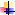 Allievidebito disciplina/e                                                        assolto/inon assolto/i1231231231231ALUNNA/OTOTALE ORE ASSENZEASSENZE IN DEROGAMONTE ORE COMPLESSIVOPERCENTUALE ASSENZE AL NETTO DELLE DEROGHEIndicatori Indicatori LEGALITA’: Rispetto delle norme generali delle corrette relazioni e del Regolamento Interno (persone, ruoli, regole).CONSEGNE E SCADENZE : Puntualità e precisione nell’assolvimento di compiti e lezioni, cura del materiale scolastico, presenza in occasione di verifiche scritte/orali.REGOLARITA’ DI FREQUENZA : Assenze, ritardi, uscite anticipate al di fuori della stretta necessità. INTERESSE ED IMPEGNO : Atteggiamento propositivo e collaborativo con Docenti e compagni di studio, partecipazione alle lezioni, alla vita di classe e d’Istituto.LEGALITA’: Rispetto delle norme generali delle corrette relazioni e del Regolamento Interno (persone, ruoli, regole).CONSEGNE E SCADENZE : Puntualità e precisione nell’assolvimento di compiti e lezioni, cura del materiale scolastico, presenza in occasione di verifiche scritte/orali.REGOLARITA’ DI FREQUENZA : Assenze, ritardi, uscite anticipate al di fuori della stretta necessità. INTERESSE ED IMPEGNO : Atteggiamento propositivo e collaborativo con Docenti e compagni di studio, partecipazione alle lezioni, alla vita di classe e d’Istituto.VotoDescrittori di livello10Sempre rispettoso delle norme, che osserva con scrupolo costante, delle consegne e delle scadenze, partecipa senza esitazione alla vita scolastica con regolare frequenza, con impegno e fattivo interesse, dimostrando sempre un comportamento leale.9Rispettoso delle norme, delle consegne e delle scadenze, partecipa alla vita scolastica con regolare frequenza, con impegno e fattivo interesse, dimostrando sempre un comportamento leale .8Rispettoso delle norme, delle consegne e delle scadenze, partecipa alla vita scolastica con regolare frequenza, con impegno ed interesse adeguati, dimostrando un comportamento leale.7Sufficientemente rispettoso di norme, consegne e scadenze; la regolarità di frequenza alla vita scolastica, l’interesse e l’impegno presentano talora qualche flessione ma il comportamento nei confronti di Docenti e compagni di studio risulta appropriato.6Il rispetto per norme, consegne e scadenze non è sempre adeguato; l’interesse e l’impegno presentano spesso flessioni negative, talora anche a causa di irregolarità di frequenza;  il comportamento nei confronti di Docenti, Personale non-docente e compagni di studio è talora deficitario, pur configurandosi una complessiva sufficienza globale di condotta.5Comportamento che evidenzia negligenze gravi e/o ripetute, evincibili da gravi  note di demerito o ammonizioni verbali reiterate, che possono essere preliminari a sanzioni disciplinari comportanti l’allontanamento da scuola. In tale quadro complessivamente negativo sono mancati concreti segni di ravvedimento o segni tali da evidenziare almeno uno sforzo al miglioramento.n°allievi ammessi12345678ALUNNI NON AMMESSIGIUDIZIO MOTIVATO DI NON AMMISSIONEALLIEVIGIUDIZIOcandidatocandidatodisciplinavalutazionecandidatocredito scolasticoMedia dei voti  MCredito ScolasticoM = 636 < M ≤ 74-57 < M ≤ 85-68 < M ≤ 96-79 < M ≤ 107-8CREDITO SCOLASTICO AI CANDIDATI INTERNICREDITO SCOLASTICO AI CANDIDATI INTERNICREDITO SCOLASTICO AI CANDIDATI INTERNICREDITO SCOLASTICO AI CANDIDATI INTERNIM = media3° anno4° anno5° annoM=63 - 43 - 44 - 56<M<=74 - 54 - 55 - 67<M<=85 - 65 - 66 - 78<M<=96 - 76 - 77 – 89<M<=107 – 87 – 88 – 9MEDIA attribuzioneda 6 4/5da 6,1 a 6,45/6da 6,5 a 76da 7,1 a 7,46/7da 7,5 a 87da 8,1 a 8,47/8da 8,5 a 98Da 9,1 a 9,48/9Da 9,5 a 109allievocognome/nomeALTERNANZA SCUOLA/LAVORO (valutazione buona)IMPEGNO PARTECIPAZIONE PROFITTOFREQUENZAATTIVITÁ INTEGRATIVECREDITO ATTRIBUITOFrequenzaMolto saltuariaSaltuariaRegolareAssiduaIninterrottaMetodo di studioDisorganizzatoIncostanteDiligenteOrdinatoOrganizzatoCompetenze/CapacitàSuff.+ che suff.Quasi discretoDiscretoBuonoOttimoSenso di responsabilitàRelazione con i docentiRelazione con i compagniMotivazione allo studioCapacità di analisiCapacità di astrazione concettualeCapacità di sintesiSenso praticoSpirito d’iniziativaCapacità di recuperoCapacità di lavorare in gruppoInteresse per le attività svolteAutonomia nello svolgimento dei compiti 